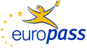 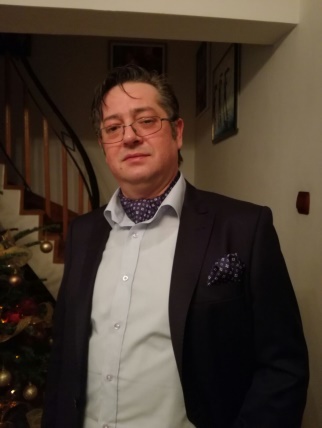 Curriculum VitaeEuropassCurriculum VitaeEuropassInformaţii personaleInformaţii personaleNume / Prenume Nume / Prenume Nume, Prenume PORUMBĂCEAN, Claudiu, PetruNume, Prenume PORUMBĂCEAN, Claudiu, PetruAdresa(e)Adresa(e) Str. Miron Costin, nr. 15/D, Satu Mare, cod 3900, România Str. Miron Costin, nr. 15/D, Satu Mare, cod 3900, RomâniaMobilMobilMobil: 0740218234E-mail(uri)E-mail(uri) claudiupp@yahoo.com claudiupp@yahoo.comNaţionalitate(-tăţi)Naţionalitate(-tăţi) Română RomânăData naşteriiData naşterii 29.06.1972 29.06.1972SexSex M MLocul de muncă vizatExperienţa profesionalăLocul de muncă vizatExperienţa profesională Şef Secţie Istorie din cadrul Muzeului Judeţean Satu Mare Şef Secţie Istorie din cadrul Muzeului Judeţean Satu MarePerioadaPerioada01.08.1995 → 30.09.200401.08.1995 → 30.09.2004Funcţia sau postul ocupatFuncţia sau postul ocupatArhivist (consilier superior IA)Arhivist (consilier superior IA)Activităţi si responsabilităţi principaleActivităţi si responsabilităţi principalePrelucrarea arhivistică a documentelor păstrate de instituţiePunerea la dispoziţia cercetătorilor a acestora prin intermediul Sălii de Studiu (custode)Cercetarea istorică a fondurilor arhivistice păstratePrelucrarea arhivistică a documentelor păstrate de instituţiePunerea la dispoziţia cercetătorilor a acestora prin intermediul Sălii de Studiu (custode)Cercetarea istorică a fondurilor arhivistice păstrateNumele şi adresa angajatoruluiNumele şi adresa angajatoruluiDirecţia Judeţeană Satu Mare a Arhivelor Naţionale Str.1 Decembrie 1918, nr. 13, Satu Mare (România)Direcţia Judeţeană Satu Mare a Arhivelor Naţionale Str.1 Decembrie 1918, nr. 13, Satu Mare (România)Tipul activităţii sau sectorul de activitateTipul activităţii sau sectorul de activitateArhivistică şi cercetare istorică Arhivistică şi cercetare istorică                                                Perioada                                               Perioada01.10.1997 → 01.10.200401.10.1997 → 01.10.2004     Funcţia sau postul ocupat     Funcţia sau postul ocupatCadru didactic asociat, cu titlul de lector universitarCadru didactic asociat, cu titlul de lector universitarActivităţi si responsabilităţi principaleActivităţi si responsabilităţi principaleSusţinerea  seminariilor şi cursurilor la următoarele discipline: Ştiinţele auxiliare ale istoriei, Arhivistică, Istoriografie, Doctrine politice, Partide politice.Îndrumarea şi coordonarea studenţilor din anii terminali în ceea ce priveşte întocmirea lucrărilor de licenţă.Îndrumarea profesională a studenților .Îndrumarea stagiilor de practică.Cercetare ştiinţifică valorificată prin publicaţii de specialitateÎntocmirea de suporturi de curs.Participarea la sesiuni ştiinţifice naţionale şi internaţionale.Susţinerea  seminariilor şi cursurilor la următoarele discipline: Ştiinţele auxiliare ale istoriei, Arhivistică, Istoriografie, Doctrine politice, Partide politice.Îndrumarea şi coordonarea studenţilor din anii terminali în ceea ce priveşte întocmirea lucrărilor de licenţă.Îndrumarea profesională a studenților .Îndrumarea stagiilor de practică.Cercetare ştiinţifică valorificată prin publicaţii de specialitateÎntocmirea de suporturi de curs.Participarea la sesiuni ştiinţifice naţionale şi internaţionale.         Numele şi adresa angajatorului         Numele şi adresa angajatorului   Universitatea de Vest "Vasile Goldiş" din Arad, Facultatea de Ştiinţe Umanist – Creştine - ARAD (România)    Universitatea de Vest "Vasile Goldiş" din Arad, Facultatea de Ştiinţe Umanist – Creştine - ARAD (România)      Tipul activităţii sau sectorul de   activitate     Tipul activităţii sau sectorul de   activitate Învăţământ superior  Învăţământ superior PerioadaPerioada01.10.2004 → 01.10.200801.10.2004 → 01.10.2008Funcţia sau postul ocupatFuncţia sau postul ocupatLector universitar dr. titular Lector universitar dr. titular Activităţi si responsabilităţi principaleActivităţi si responsabilităţi principaleSusţinerea  seminariilor şi cursurilor la următoarele discipline: Istoria contemporană a RomânieiIstoria contemporană universală, Doctrine politice, Partide politice.Îndrumarea şi coordonarea studenţilor din anii terminali în ceea ce priveşte întocmirea lucrărilor de licenţă.Membru în comisiile de admitere şi licenţăÎndrumarea profesională a studenților .Îndrumarea stagiilor de practică.Cercetare ştiinţifică valorificată prin publicaţii de specialitateÎntocmirea de suporturi de curs.Participarea la sesiuni ştiinţifice naţionale şi internaţionale.Susţinerea  seminariilor şi cursurilor la următoarele discipline: Istoria contemporană a RomânieiIstoria contemporană universală, Doctrine politice, Partide politice.Îndrumarea şi coordonarea studenţilor din anii terminali în ceea ce priveşte întocmirea lucrărilor de licenţă.Membru în comisiile de admitere şi licenţăÎndrumarea profesională a studenților .Îndrumarea stagiilor de practică.Cercetare ştiinţifică valorificată prin publicaţii de specialitateÎntocmirea de suporturi de curs.Participarea la sesiuni ştiinţifice naţionale şi internaţionale.Numele şi adresa angajatoruluiNumele şi adresa angajatorului   Universitatea de Vest "Vasile Goldiş" din Arad, Facultatea de Ştiinţe Umanist –Creştine - ARAD (România)    Universitatea de Vest "Vasile Goldiş" din Arad, Facultatea de Ştiinţe Umanist –Creştine - ARAD (România) Tipul activităţii sau sectorul de activitateTipul activităţii sau sectorul de activitate Învăţământ superior  Învăţământ superior PerioadaPerioada01.10.2008 → 01.10.201301.10.2008 → 01.10.2013Funcţia sau postul ocupatFuncţia sau postul ocupatConferenţiar universitar dr. atestat prin Ordinul Ministerului Învăţământului nr.  4966 eliberat la data de 03.07.2008.Conferenţiar universitar dr. atestat prin Ordinul Ministerului Învăţământului nr.  4966 eliberat la data de 03.07.2008.Activităţi si responsabilităţi principaleActivităţi si responsabilităţi principaleSusţinerea  seminariilor şi cursurilor la următoarele discipline: Arhivistică şi documentaristică, Istoria contemporană a României, Istoria contemporană universală.Îndrumarea şi coordonarea studenţilor din anii terminali în ceea ce priveşte întocmirea lucrărilor de licenţă.Preşedinte şi membru în comisiile de admitere şi licenţăMembru în Consiliul Facultăţii şi în Senatul UVVGÎndrumarea profesională a studenților .Îndrumarea stagiilor de practică.Cercetare ştiinţifică valorificată prin publicaţii de specialitateÎntocmirea de suporturi de curs.Participarea la sesiuni ştiinţifice naţionale şi internaţionale.Susţinerea  seminariilor şi cursurilor la următoarele discipline: Arhivistică şi documentaristică, Istoria contemporană a României, Istoria contemporană universală.Îndrumarea şi coordonarea studenţilor din anii terminali în ceea ce priveşte întocmirea lucrărilor de licenţă.Preşedinte şi membru în comisiile de admitere şi licenţăMembru în Consiliul Facultăţii şi în Senatul UVVGÎndrumarea profesională a studenților .Îndrumarea stagiilor de practică.Cercetare ştiinţifică valorificată prin publicaţii de specialitateÎntocmirea de suporturi de curs.Participarea la sesiuni ştiinţifice naţionale şi internaţionale.Numele şi adresa angajatoruluiNumele şi adresa angajatorului   Universitatea de Vest "Vasile Goldiş" din Arad, Facultatea de Ştiinţe Umaniste, Politice şi Administrative  - ARAD (România)   Universitatea de Vest "Vasile Goldiş" din Arad, Facultatea de Ştiinţe Umaniste, Politice şi Administrative  - ARAD (România)Tipul activităţii sau sectorul de activitateTipul activităţii sau sectorul de activitateÎnvăţământ superiorÎnvăţământ superiorPerioadaPerioada01.10.2013 → prezent01.10.2013 → prezentFuncţia sau postul ocupatFuncţia sau postul ocupat  Profesor universitar dr. atestat prin Decizia 168/01.10.2013  Profesor universitar dr. atestat prin Decizia 168/01.10.2013Activităţi si responsabilităţi principaleActivităţi si responsabilităţi principaleSusţinerea  seminariilor şi cursurilor la următoarele discipline: Arhivistică şi documentaristică, Istorie politică modernă şi contemporană.Îndrumarea şi coordonarea studenţilor din anii terminali în ceea ce priveşte întocmirea lucrărilor de licenţă.Preşedinte şi membru în comisiile de admitere şi licenţăMembru în Consiliul Facultăţii şi în Senatul UVVGÎndrumarea profesională a studenților .Îndrumarea stagiilor de practică.Întocmirea de suporturi de curs.Cercetare ştiinţifică valorificată prin publicaţii de specialitateParticiparea la sesiuni ştiinţifice naţionale şi internaţionale.Susţinerea  seminariilor şi cursurilor la următoarele discipline: Arhivistică şi documentaristică, Istorie politică modernă şi contemporană.Îndrumarea şi coordonarea studenţilor din anii terminali în ceea ce priveşte întocmirea lucrărilor de licenţă.Preşedinte şi membru în comisiile de admitere şi licenţăMembru în Consiliul Facultăţii şi în Senatul UVVGÎndrumarea profesională a studenților .Îndrumarea stagiilor de practică.Întocmirea de suporturi de curs.Cercetare ştiinţifică valorificată prin publicaţii de specialitateParticiparea la sesiuni ştiinţifice naţionale şi internaţionale.Numele şi adresa angajatoruluiNumele şi adresa angajatoruluiUniversitatea de Vest "Vasile Goldiş" din Arad, Facultatea de Ştiinţe Umaniste, Politice şi Administrative (în prezent Facultatea de Ştiinţe Socio-Umane şi Educaţie Fizică şi Sport) – ARAD, (România)Universitatea de Vest "Vasile Goldiş" din Arad, Facultatea de Ştiinţe Umaniste, Politice şi Administrative (în prezent Facultatea de Ştiinţe Socio-Umane şi Educaţie Fizică şi Sport) – ARAD, (România)Tipul activităţii sau sectorul de activitateTipul activităţii sau sectorul de activitateÎnvăţământ superiorÎnvăţământ superiorPerioadaPerioada 15.03.2013 →17.11.2014 15.03.2013 →17.11.2014Funcţia sau postul ocupatFuncţia sau postul ocupat Muzeograf IA cu specializarea ISTORIA CONTEMPORANĂ A ROMÂNIEI ÎN ZONA DE NORD-VEST A TRANSILVANIEI Muzeograf IA cu specializarea ISTORIA CONTEMPORANĂ A ROMÂNIEI ÎN ZONA DE NORD-VEST A TRANSILVANIEIActivităţi si responsabilităţi principaleActivităţi si responsabilităţi principaleActivităţi specifice de evidenţă, conservare şi valorificare a bunurilor muzeale deţinute de Secţia de Istorie din cadrul instituţieiOrganizarea de expoziţii şi sesiuni ştiinţificeCercetare istorică pentru zona de nord-vest a Transilvaniei în perioada contemporanăValorificarea cercetării ştiinţifice prin publicaţii de specialitate şi participarea la sesiuni ştiinţifice naţionale şi internaţionaleActivităţi specifice de evidenţă, conservare şi valorificare a bunurilor muzeale deţinute de Secţia de Istorie din cadrul instituţieiOrganizarea de expoziţii şi sesiuni ştiinţificeCercetare istorică pentru zona de nord-vest a Transilvaniei în perioada contemporanăValorificarea cercetării ştiinţifice prin publicaţii de specialitate şi participarea la sesiuni ştiinţifice naţionale şi internaţionaleNumele şi adresa angajatoruluiNumele şi adresa angajatoruluiMuzeul Judeţean Satu Mare, Bul. Vasile Lucaciu nr. 21, tel. 0040-0261-737526, RomâniaMuzeul Judeţean Satu Mare, Bul. Vasile Lucaciu nr. 21, tel. 0040-0261-737526, RomâniaTipul activităţii sau sectorul de activitateTipul activităţii sau sectorul de activitate Cultură, cercetare ştiinţifică Cultură, cercetare ştiinţificăPerioadaPerioada 17.11.2014 → prezent 17.11.2014 → prezentFuncţia sau postul ocupatFuncţia sau postul ocupat Cercetător ştiinţific gradul I, atestat prin O.M. nr. 639/17.11.2014, cu specializarea ISTORIA CONTEMPORANĂ A ROMÂNIEI ÎN ZONA DE NORD-VEST A TRANSILVANIEI Cercetător ştiinţific gradul I, atestat prin O.M. nr. 639/17.11.2014, cu specializarea ISTORIA CONTEMPORANĂ A ROMÂNIEI ÎN ZONA DE NORD-VEST A TRANSILVANIEIActivităţi si responsabilităţi principaleActivităţi si responsabilităţi principaleActivităţi specifice de evidenţă, conservare şi valorificare a bunurilor muzeale deţinute de Secţia de Istorie din cadrul instituţieiOrganizarea de expoziţii şi sesiuni ştiinţificeCercetare istorică pentru zona de nord-vest a Transilvaniei în perioada contemporanăValorificarea cercetării ştiinţifice prin publicaţii de specialitate şi participarea la sesiuni ştiinţifice naţionale şi internaţionaleDe la 1 ianuarie – şef Secţie Istorie din cadrul Muzeului Judeţean Satu Mare - interimarActivităţi specifice de evidenţă, conservare şi valorificare a bunurilor muzeale deţinute de Secţia de Istorie din cadrul instituţieiOrganizarea de expoziţii şi sesiuni ştiinţificeCercetare istorică pentru zona de nord-vest a Transilvaniei în perioada contemporanăValorificarea cercetării ştiinţifice prin publicaţii de specialitate şi participarea la sesiuni ştiinţifice naţionale şi internaţionaleDe la 1 ianuarie – şef Secţie Istorie din cadrul Muzeului Judeţean Satu Mare - interimarNumele şi adresa angajatoruluiNumele şi adresa angajatoruluiMuzeul Judeţean Satu Mare, Bul. Vasile Lucaciu nr. 21, tel. 0040-0261-737526, RomâniaMuzeul Judeţean Satu Mare, Bul. Vasile Lucaciu nr. 21, tel. 0040-0261-737526, RomâniaTipul activităţii sau sectorul de activitateTipul activităţii sau sectorul de activitate Cultură, cercetare ştiinţifică  Cultură, cercetare ştiinţifică Proiecte de cercetarePerioadaProiecte de cercetarePerioada 2000-2002 2000-2002Funcţia sau postul ocupatFuncţia sau postul ocupat Membru în echipa de cercetare în cadrul proiectului REVOLUŢIA ROMÂNÃ DIN 1989 ÎN MEMORIA MARTORILOR ŞI PARTICIPANŢILOR. CERCETARE DE ISTORIE ORALĂ Membru în echipa de cercetare în cadrul proiectului REVOLUŢIA ROMÂNÃ DIN 1989 ÎN MEMORIA MARTORILOR ŞI PARTICIPANŢILOR. CERCETARE DE ISTORIE ORALĂActivităţi si responsabilităţi principaleActivităţi si responsabilităţi principaleCercetare de istorie orală; Organizarea de activităţi ştiinţifice şi publicaţii prevăzute în proiectul de cercetare.Cercetare de istorie orală; Organizarea de activităţi ştiinţifice şi publicaţii prevăzute în proiectul de cercetare.Numele şi adresa angajatoruluiNumele şi adresa angajatorului Grant de tip A derulat de Institutului de Istorie Orala din Cluj-Napoca (România) în perioada 2000-2002, finanţat de CNCSIS, valoarea: 210 milioane lei.  Director grant prof. univ. dr. Doru Radosav. Grant de tip A derulat de Institutului de Istorie Orala din Cluj-Napoca (România) în perioada 2000-2002, finanţat de CNCSIS, valoarea: 210 milioane lei.  Director grant prof. univ. dr. Doru Radosav.Tipul activităţii sau sectorul de activitateTipul activităţii sau sectorul de activitate Cercetare ştiinţifică Cercetare ştiinţificăPerioadaPerioada 2002-2003 2002-2003Funcţia sau postul ocupatFuncţia sau postul ocupat  Membru în echipa de cercetare în cadrul proiectului Război si Pace. Povestiri ale germanilor din România  Membru în echipa de cercetare în cadrul proiectului Război si Pace. Povestiri ale germanilor din RomâniaActivităţi si responsabilităţi principaleActivităţi si responsabilităţi principaleCercetare de istorie orală; Organizarea de activităţi ştiinţifice şi publicaţii prevăzute în proiectul de cercetare.Cercetare de istorie orală; Organizarea de activităţi ştiinţifice şi publicaţii prevăzute în proiectul de cercetare.Numele şi adresa angajatoruluiNumele şi adresa angajatorului Proiect derulat de Institutului de Istorie Orala din Cluj Napoca cu sprijinul Institut für Auslandsbeziehungen e.V. Stuttgart, in colaborare cu Institut für Wirtschafts- u. Sozialgeschichte, Universität Wien, valoare 7.600E. nov.2002-apr. 2003. Director Doru Radosav, proiect finanţat de IFA –Stuttgart. Proiect derulat de Institutului de Istorie Orala din Cluj Napoca cu sprijinul Institut für Auslandsbeziehungen e.V. Stuttgart, in colaborare cu Institut für Wirtschafts- u. Sozialgeschichte, Universität Wien, valoare 7.600E. nov.2002-apr. 2003. Director Doru Radosav, proiect finanţat de IFA –Stuttgart.Tipul activităţii sau sectorul de activitateTipul activităţii sau sectorul de activitateCercetare ştiinţificăCercetare ştiinţificăPerioadaPerioada2003-20052003-2005Funcţia sau postul ocupatFuncţia sau postul ocupatMembru în echipa de cercetare în cadrul proiectului MEMORIE SI IDENTITATE. MINORITĂŢI ETNICE SI RELIGIOASE DIN TRANSILVANIA IN EPOCA COMUNISTA (1945-1965). CERCETARE DE ISTORIE ORALĂMembru în echipa de cercetare în cadrul proiectului MEMORIE SI IDENTITATE. MINORITĂŢI ETNICE SI RELIGIOASE DIN TRANSILVANIA IN EPOCA COMUNISTA (1945-1965). CERCETARE DE ISTORIE ORALĂActivităţi si responsabilităţi principaleActivităţi si responsabilităţi principaleCercetare de istorie orală; Organizarea de activităţi ştiinţifice şi publicaţii prevăzute în proiectul de cercetare.Cercetare de istorie orală; Organizarea de activităţi ştiinţifice şi publicaţii prevăzute în proiectul de cercetare.Numele şi adresa angajatoruluiNumele şi adresa angajatoruluiGrant de tip A derulat de Institutului de Istorie Orala din Cluj-Napoca in perioada 2003-2005, finanţat de CNCSIS, valoarea: 34 milioane lei.  Director prof. univ. dr. Doru Radosav Grant de tip A derulat de Institutului de Istorie Orala din Cluj-Napoca in perioada 2003-2005, finanţat de CNCSIS, valoarea: 34 milioane lei.  Director prof. univ. dr. Doru Radosav Tipul activităţii sau sectorul de activitateTipul activităţii sau sectorul de activitate Cercetare ştiinţifică  Cercetare ştiinţifică PerioadaPerioada 2005-2007 2005-2007Funcţia sau postul ocupatFuncţia sau postul ocupat  Membru în echipa de cercetare în cadrul proiectului GRANIŢA, REFUGIUL SI EXILUL IN MEMORIA COLECTIVĂ. ROMANII ŞI MAGHIARII DIN NORD-VESTUL TRANSILVANIEI DE LA OCUPAŢIA HORTYSTĂ LA INTEGRAREA EUROPEANA. CERCETARE DE ISTORIE ORALA  Membru în echipa de cercetare în cadrul proiectului GRANIŢA, REFUGIUL SI EXILUL IN MEMORIA COLECTIVĂ. ROMANII ŞI MAGHIARII DIN NORD-VESTUL TRANSILVANIEI DE LA OCUPAŢIA HORTYSTĂ LA INTEGRAREA EUROPEANA. CERCETARE DE ISTORIE ORALAActivităţi si responsabilităţi principaleActivităţi si responsabilităţi principaleCercetare de istorie orală; Organizarea de activităţi ştiinţifice şi publicaţii prevăzute în proiectul de cercetare.Cercetare de istorie orală; Organizarea de activităţi ştiinţifice şi publicaţii prevăzute în proiectul de cercetare.Numele şi adresa angajatoruluiNumele şi adresa angajatoruluiGrant de tip A derulat de Institutului de Istorie Orala din Cluj-Napoca in perioada 2005-2007, finanţat de CNCSIS, valoarea: 1 mld. Lei, nr. 19 cod CNCSIS 854.  Director conf. univ. dr. Valentin Orga Grant de tip A derulat de Institutului de Istorie Orala din Cluj-Napoca in perioada 2005-2007, finanţat de CNCSIS, valoarea: 1 mld. Lei, nr. 19 cod CNCSIS 854.  Director conf. univ. dr. Valentin Orga Tipul activităţii sau sectorul de activitateTipul activităţii sau sectorul de activitate Cercetare ştiinţifică  Cercetare ştiinţifică PerioadaPerioada13.05.2014-28.10.201513.05.2014-28.10.2015Funcţia sau postul ocupatFuncţia sau postul ocupat  Expert pe termen lung in cadrul Proiectului FII ACTIV PENTRU CARIERA TA! POSDRU  Expert pe termen lung in cadrul Proiectului FII ACTIV PENTRU CARIERA TA! POSDRUActivităţi si responsabilităţi principaleActivităţi si responsabilităţi principaleActivităţi de orientare şi consiliere profesională, selectarea grupului ţintă, evaluarea valorilor, intereselor,    aptitudinilor grupului ţintă, elaborarea planurilor individualizate de carieră; Organizarea de vizite de studiu în instituţii din judeţul Maramureş pentru membrii grupului ţintă; Organizarea şi realizarea work-shop-uri pentru dezvoltarea  competenţelor transversale; Elaborare de studii privind piaţa muncii.Activităţi de orientare şi consiliere profesională, selectarea grupului ţintă, evaluarea valorilor, intereselor,    aptitudinilor grupului ţintă, elaborarea planurilor individualizate de carieră; Organizarea de vizite de studiu în instituţii din judeţul Maramureş pentru membrii grupului ţintă; Organizarea şi realizarea work-shop-uri pentru dezvoltarea  competenţelor transversale; Elaborare de studii privind piaţa muncii.Numele şi adresa angajatoruluiNumele şi adresa angajatorului Universitatea de Vest "Vasile Goldiş" din Arad – ARAD. manager proiect Olimpia Neagu. Proiect POSDRU/161/2.1./G140185 buget total 2068500 lei.( Universitatea de Vest "Vasile Goldiş" din Arad – ARAD. manager proiect Olimpia Neagu. Proiect POSDRU/161/2.1./G140185 buget total 2068500 lei.(Tipul activităţii sau sectorul de activitateTipul activităţii sau sectorul de activitate Învăţământ superior Învăţământ superiorEducaţie şi formarePerioadaCalificarea/diploma obţinutăDisciplinele principale studiate/competenţele profesionale dobânditeEducaţie şi formarePerioadaCalificarea/diploma obţinutăDisciplinele principale studiate/competenţele profesionale dobândite2015CertificatCurs de specializare ca FORMATOR2015CertificatCurs de specializare ca FORMATORNumele şi tipul instituţiei de învăţământ/furnizorului de formareNumele şi tipul instituţiei de învăţământ/furnizorului de formareS.C.CREST S.R.L. SATU MARES.C.CREST S.R.L. SATU MARENivelul în clasificarea naţională sau internaţionalăNivelul în clasificarea naţională sau internaţionalăCurs de perfecţionareCurs de perfecţionarePerioadaPerioada 2012 2012Calificarea/diploma obţinutăCalificarea/diploma obţinută Certificat  Certificat Disciplinele principale studiate/competenţele profesionale dobânditeDisciplinele principale studiate/competenţele profesionale dobânditeCursul de formare în Metodologia şi Tehnologia Învăţământului la DistanţăCursul de formare în Metodologia şi Tehnologia Învăţământului la DistanţăNumele şi tipul instituţiei de învăţământ/furnizorului de formareNumele şi tipul instituţiei de învăţământ/furnizorului de formareUniversitatea de Vest "Vasile Goldiş" din Arad Universitatea de Vest "Vasile Goldiş" din Arad Nivelul în clasificarea naţională sau internaţionalăNivelul în clasificarea naţională sau internaţionalăFormatorFormatorPerioadaPerioada 1996-2004 1996-2004Calificarea/diploma obţinutăCalificarea/diploma obţinută Doctor în Istorie confirmat prin Ordinul MEC nr. 4802 din 15.08.2005 Doctor în Istorie confirmat prin Ordinul MEC nr. 4802 din 15.08.2005Disciplinele principale studiate/competenţele profesionale dobânditeDisciplinele principale studiate/competenţele profesionale dobândite Istoria României Istoria RomânieiNumele şi tipul instituţiei de învăţământ/furnizorului de formareNumele şi tipul instituţiei de învăţământ/furnizorului de formare Academia Română – Institutul de Istorie „Gheorghe Bariţ” din Cluj Napoca Academia Română – Institutul de Istorie „Gheorghe Bariţ” din Cluj NapocaNivelul în clasificarea naţională sau internaţionalăNivelul în clasificarea naţională sau internaţionalăStudii doctoraleStudii doctoralePerioadaPerioada2000-20022000-2002Calificarea/diploma obţinutăCalificarea/diploma obţinutăCertificat de absolvireCertificat de absolvireDisciplinele principale studiate/competenţele profesionale dobânditeDisciplinele principale studiate/competenţele profesionale dobândite Arhivistică generală. Cursuri teoretice şi practice.  Arhivistică generală. Cursuri teoretice şi practice. Numele şi tipul instituţiei de învăţământ/furnizorului de formareNivelul în clasificarea naţională sau internaţionalăNumele şi tipul instituţiei de învăţământ/furnizorului de formareNivelul în clasificarea naţională sau internaţională Şcoala Naţională de perfecţionare arhivistică „Aurelian Sacerdoţeanu” Bucureşti Curs postuniversitar de Iniţiere şi perfecţionare arhivistică Şcoala Naţională de perfecţionare arhivistică „Aurelian Sacerdoţeanu” Bucureşti Curs postuniversitar de Iniţiere şi perfecţionare arhivisticăPerioadaPerioada1995-19961995-1996Calificarea/diploma obţinutăCalificarea/diploma obţinutăDiplomă de master în Istorie contemporană şi Relaţii internaţionale Diplomă de master în Istorie contemporană şi Relaţii internaţionale Disciplinele principale studiate/competenţele profesionale dobânditeDisciplinele principale studiate/competenţele profesionale dobândite Istoria României şi Istoria universală pentru toate perioadele istorice, Arhivistică, Doctrine politice,Partide politice, Construcţie şi integrare europeană, Istoria relaţiilor internaţionale etc, precum şi disciplinele specifice modulului psiho-pedagogic, incluse în foaia matricolă de absolvire. Istoria României şi Istoria universală pentru toate perioadele istorice, Arhivistică, Doctrine politice,Partide politice, Construcţie şi integrare europeană, Istoria relaţiilor internaţionale etc, precum şi disciplinele specifice modulului psiho-pedagogic, incluse în foaia matricolă de absolvire.Numele şi tipul instituţiei de învăţământ/furnizorului de formareNivelul în clasificarea naţională sau internaţionalăNumele şi tipul instituţiei de învăţământ/furnizorului de formareNivelul în clasificarea naţională sau internaţională Universitatea „Babeş-Bolyai” Cluj Napoca, Facultatea de IstorieStudii aprofundate Universitatea „Babeş-Bolyai” Cluj Napoca, Facultatea de IstorieStudii aprofundatePerioadaPerioada1991-19951991-1995Calificarea/diploma obţinutăCalificarea/diploma obţinutăDiplomă de licenţă în domeniul Istorie, Specializarea Istorie contemporană şi Relaţii internaţionale Diplomă de licenţă în domeniul Istorie, Specializarea Istorie contemporană şi Relaţii internaţionale Disciplinele principale studiate/competenţele profesionale dobânditeDisciplinele principale studiate/competenţele profesionale dobândite Istoria contemporană a României, Istoria contemporană universală, Construcţie şi integrare europeană, Istoria relaţiilor internaţionale etc. Istoria contemporană a României, Istoria contemporană universală, Construcţie şi integrare europeană, Istoria relaţiilor internaţionale etc.Numele şi tipul instituţiei de învăţământ/furnizorului de formareNumele şi tipul instituţiei de învăţământ/furnizorului de formare Universitatea „Babeş-Bolyai” Cluj Napoca, Facultatea de Istorie Universitatea „Babeş-Bolyai” Cluj Napoca, Facultatea de IstoriePerioadaPerioada1986-19901986-1990Calificarea/diploma obţinutăCalificarea/diploma obţinutăDiplomă de bacalaureatDiplomă de bacalaureatDisciplinele principale studiate/competenţele profesionale dobânditeDisciplinele principale studiate/competenţele profesionale dobândite Liceu industrial  Liceu industrial Numele şi tipul instituţiei de învăţământ/furnizorului de formareNumele şi tipul instituţiei de învăţământ/furnizorului de formare Liceul Industrial nr. 2 Sighişoara, jud. Mureş Liceul Industrial nr. 2 Sighişoara, jud. MureşNivelul în clasificarea naţională sau internaţionalăNivelul în clasificarea naţională sau internaţionalăÎnvăţământ liceal.Învăţământ liceal.Aptitudini şi competenţe personaleLimba maternăLb. romanaLb. romanaLb. romanaLb. romanaLb. romanaLb. romanaLb. romanaLb. romanaLb. romanaLb. romanaLb. romanaLimbi străine cunoscuteLb. engleza şi limba francezăLb. engleza şi limba francezăLb. engleza şi limba francezăLb. engleza şi limba francezăLb. engleza şi limba francezăLb. engleza şi limba francezăLb. engleza şi limba francezăLb. engleza şi limba francezăLb. engleza şi limba francezăLb. engleza şi limba francezăLb. engleza şi limba francezăAutoevaluareÎnţelegereÎnţelegereÎnţelegereÎnţelegereVorbireVorbireVorbireVorbireScriereScriereNivel european (*)AscultareAscultareCitireCitireParticipare la conversaţieParticipare la conversaţieDiscurs oralDiscurs oralExprimare scrisăExprimare scrisăLimba englezăB1Utilizator experimentatB1Utilizator experimentatB1Utilizator experimentatB1Utilizator experimentatA2Utilizator elementarLimba francezăA2Utilizator elementarA2Utilizator elementarA2Utilizator elementarA1Utilizator elementarA1Utilizator elementar(*) Cadrului european comun de referinţă pentru limbi (*) Cadrului european comun de referinţă pentru limbi (*) Cadrului european comun de referinţă pentru limbi (*) Cadrului european comun de referinţă pentru limbi (*) Cadrului european comun de referinţă pentru limbi (*) Cadrului european comun de referinţă pentru limbi (*) Cadrului european comun de referinţă pentru limbi (*) Cadrului european comun de referinţă pentru limbi (*) Cadrului european comun de referinţă pentru limbi (*) Cadrului european comun de referinţă pentru limbi (*) Cadrului european comun de referinţă pentru limbi Competenţe şi abilităţi socialeO bună capacitate de comunicare, spiritul de echipă, capacitate de adaptare la medii multiculturaleO bună capacitate de comunicare, spiritul de echipă, capacitate de adaptare la medii multiculturaleO bună capacitate de comunicare, spiritul de echipă, capacitate de adaptare la medii multiculturaleO bună capacitate de comunicare, spiritul de echipă, capacitate de adaptare la medii multiculturaleO bună capacitate de comunicare, spiritul de echipă, capacitate de adaptare la medii multiculturaleO bună capacitate de comunicare, spiritul de echipă, capacitate de adaptare la medii multiculturaleO bună capacitate de comunicare, spiritul de echipă, capacitate de adaptare la medii multiculturaleO bună capacitate de comunicare, spiritul de echipă, capacitate de adaptare la medii multiculturaleO bună capacitate de comunicare, spiritul de echipă, capacitate de adaptare la medii multiculturaleO bună capacitate de comunicare, spiritul de echipă, capacitate de adaptare la medii multiculturaleO bună capacitate de comunicare, spiritul de echipă, capacitate de adaptare la medii multiculturaleCompetenţe şi aptitudini organizatoriceSpirit organizatoric dezvoltat, leadership, obţinute în urma experienţei acumulate în domeniul profesional (învăţământ), experienţă bună a managementului de echipăSpirit organizatoric dezvoltat, leadership, obţinute în urma experienţei acumulate în domeniul profesional (învăţământ), experienţă bună a managementului de echipăSpirit organizatoric dezvoltat, leadership, obţinute în urma experienţei acumulate în domeniul profesional (învăţământ), experienţă bună a managementului de echipăSpirit organizatoric dezvoltat, leadership, obţinute în urma experienţei acumulate în domeniul profesional (învăţământ), experienţă bună a managementului de echipăSpirit organizatoric dezvoltat, leadership, obţinute în urma experienţei acumulate în domeniul profesional (învăţământ), experienţă bună a managementului de echipăSpirit organizatoric dezvoltat, leadership, obţinute în urma experienţei acumulate în domeniul profesional (învăţământ), experienţă bună a managementului de echipăSpirit organizatoric dezvoltat, leadership, obţinute în urma experienţei acumulate în domeniul profesional (învăţământ), experienţă bună a managementului de echipăSpirit organizatoric dezvoltat, leadership, obţinute în urma experienţei acumulate în domeniul profesional (învăţământ), experienţă bună a managementului de echipăSpirit organizatoric dezvoltat, leadership, obţinute în urma experienţei acumulate în domeniul profesional (învăţământ), experienţă bună a managementului de echipăSpirit organizatoric dezvoltat, leadership, obţinute în urma experienţei acumulate în domeniul profesional (învăţământ), experienţă bună a managementului de echipăSpirit organizatoric dezvoltat, leadership, obţinute în urma experienţei acumulate în domeniul profesional (învăţământ), experienţă bună a managementului de echipăCompetenţe şi aptitudini de utilizare a calculatoruluiO bună stăpânire a instrumentelor Microsoft OfficeO bună stăpânire a instrumentelor Microsoft OfficeO bună stăpânire a instrumentelor Microsoft OfficeO bună stăpânire a instrumentelor Microsoft OfficeO bună stăpânire a instrumentelor Microsoft OfficeO bună stăpânire a instrumentelor Microsoft OfficeO bună stăpânire a instrumentelor Microsoft OfficeO bună stăpânire a instrumentelor Microsoft OfficeO bună stăpânire a instrumentelor Microsoft OfficeO bună stăpânire a instrumentelor Microsoft OfficeO bună stăpânire a instrumentelor Microsoft OfficeCompetente si aptitudini artisticeAm urmat cursurile Şcolii de muzică din Sighişoara - pianAm urmat cursurile Şcolii de muzică din Sighişoara - pianAm urmat cursurile Şcolii de muzică din Sighişoara - pianAm urmat cursurile Şcolii de muzică din Sighişoara - pianAm urmat cursurile Şcolii de muzică din Sighişoara - pianAm urmat cursurile Şcolii de muzică din Sighişoara - pianAm urmat cursurile Şcolii de muzică din Sighişoara - pianAm urmat cursurile Şcolii de muzică din Sighişoara - pianAm urmat cursurile Şcolii de muzică din Sighişoara - pianAm urmat cursurile Şcolii de muzică din Sighişoara - pianAm urmat cursurile Şcolii de muzică din Sighişoara - pianAlte competenţe şi aptitudiniHobby: pescuitul, viticultura, analiza politicăHobby: pescuitul, viticultura, analiza politicăHobby: pescuitul, viticultura, analiza politicăHobby: pescuitul, viticultura, analiza politicăHobby: pescuitul, viticultura, analiza politicăHobby: pescuitul, viticultura, analiza politicăHobby: pescuitul, viticultura, analiza politicăHobby: pescuitul, viticultura, analiza politicăHobby: pescuitul, viticultura, analiza politicăHobby: pescuitul, viticultura, analiza politicăHobby: pescuitul, viticultura, analiza politicăPermis(e) de conducereCategoria BCategoria BCategoria BCategoria BCategoria BCategoria BCategoria BCategoria BCategoria BCategoria BCategoria BInformaţii suplimentare AnexeCopii după diplomele menţionateCopii după diplomele menţionateCopii după diplomele menţionateCopii după diplomele menţionateCopii după diplomele menţionateCopii după diplomele menţionateCopii după diplomele menţionateCopii după diplomele menţionateCopii după diplomele menţionateCopii după diplomele menţionateCopii după diplomele menţionateData actualizarii: 27.02.2019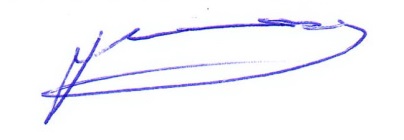 Data actualizarii: 27.02.2019Data actualizarii: 27.02.2019Data actualizarii: 27.02.2019Data actualizarii: 27.02.2019Data actualizarii: 27.02.2019Data actualizarii: 27.02.2019Data actualizarii: 27.02.2019Data actualizarii: 27.02.2019Data actualizarii: 27.02.2019Data actualizarii: 27.02.2019Data actualizarii: 27.02.2019